25.05.20    Контрольна робота з геометрії.№1 (1бал)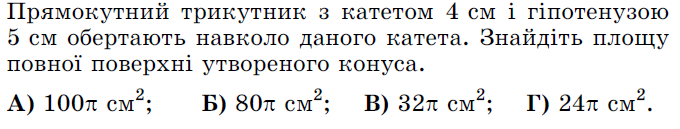 №2 (1бал)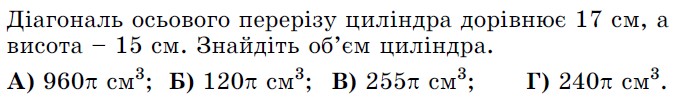 №3 (1бал)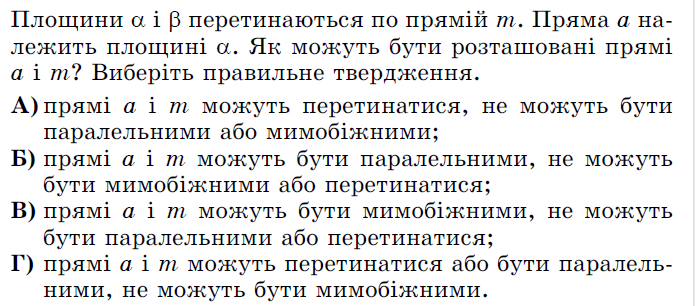 №4 (1,5 бали)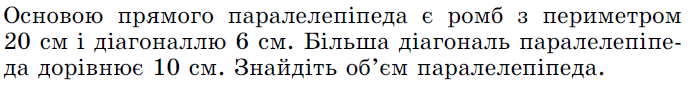 №5 (1,5 бали)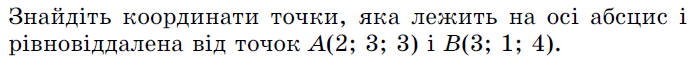 №6 (2 бали)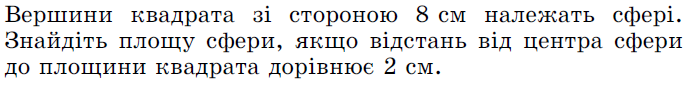 №7 (2 бали)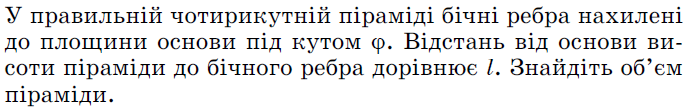 №8 (2 бали)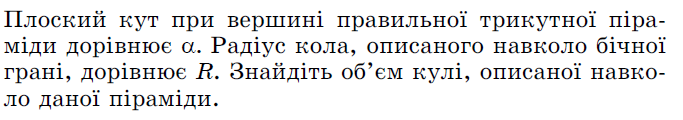 